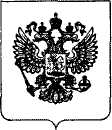 ГЛАВНЫЙ ГОСУДАРСТВЕННЫЙ САНИТАРНЫЙ ВРАЧПО МОСКОВСКОЙ ОБЛАСТИПОСТАНОВЛЕНИЕг. МытищиО дополнительных мероприятиях по профилактике полиомиелита в Московской области в 2017 годуЯ, Главный Государственный санитарный врач по Московской области Михаил Юрьевич Соловьев, проанализировав состояние охвата иммунизацией против полиомиелита детей в возрасте до 3-х лет на территории Московской области, отмечаю низкий (ниже рекомендуемых Всемирной Организацией Здравоохранения 95 %) уровень охвата иммунизацией против полиомиелита на территории следующих муниципальных образований: городских округов Домодедово, Подольск и Ленинского района. В целях обеспечения высокого уровня популяционного иммунитета, постоянно проживающего и мигрирующего населения Московской области, предупреждения распространения дикого вируса полиомиелита на территории Московской области, в соответствии с пунктом 6 статьи 51 Федерального закона от 30.03.1999 № 52-ФЗ «О санитарно-эпидемиологическом благополучии населения», а также в соответствии с пунктами 8.6, 8.10 СП 3.1.2951-11 «Профилактика полиомиелита» и пунктами 2.4, 2.6.  «Плана действий по поддержанию свободного от полиомиелита статуса Московской области на 2016-2018гг.», утвержденного Главным государственным санитарным врачом по Московской области от 29.03.2016г.п о с т а н о в л я ю:1. Министерству здравоохранения Московской области                                  (Д. С. Маркову) рекомендовать: 1.1.Организовать работу иммунологических комиссий медицинских организаций по пересмотру медицинских отводов детей от профилактических прививок против полиомиелита.1.2. Организовать и провести с 03.04.2017 по 07.04.2017 первый тур и с 08.05.2017 по 17.05.2017 второй тур подчищающей иммунизации против полиомиелита детей (до 2 лет 11 месяцев 29 дней), не получивших прививки своевременно в соответствии с национальным календарём профилактических прививок, предусмотрев необходимый запас вакцины на эти цели.1.3. Принять действенные меры для исключения отказов родителей от профилактических прививок.1.4. Обеспечить информирование и дополнительную подготовку педиатров, врачей общей практики, инфекционистов, неврологов, эпидемиологов по вопросам эпидситуации, клиники, диагностики и профилактики полиомиелита, по своевременному выявлению случаев заболеваний с синдромом острого вялого паралича. 1.5. Обеспечить хранение и доставку вакцины против полиомиелита при соблюдении условий, установленных санитарно-эпидемиологическими правилами СП 3.3.2.3332-16 «Условия транспортирования и хранения иммунобиологических лекарственных препаратов».1.6. Представить до 11.04.2017г. и до 19.05.2017г. информацию об итогах подчищающей иммунизации против полиомиелита детей до 3-х лет в отдел эпидемиологического надзора Управления Роспотребнадзора по Московской области в соответствии с Приложением №1.1.7. Обеспечить сбор и доставку в лабораторию ФБУЗ «Центр гигиены и эпидемиологии в Московской области» сывороток крови для серологических исследований напряженности коллективного иммунитета против полиомиелита на подведомственных территориях согласно методическим указаниям 3.1.2943-11 «Организация и проведение серологического мониторинга состояния коллективного иммунитета к инфекциям, управляемым средствами специфической профилактики (дифтерия, столбняк, коклюш, корь, краснуха, эпидемический паротит, полиомиелит, гепатит В)» в соответствии с Приложением №2.2. Начальникам территориальных отделов, и.о. начальника отдела санэпиднадзора в городском округе Мытищи Управления Роспотребнадзора по Московской области: 2.1. Довести настоящее постановление до сведения глав муниципальных образований, руководителей управлений координации деятельности медицинских и фармацевтических организаций Министерства здравоохранения Московской области, главных врачей центральных городских и центральных районных больниц.2.2. Установить контроль за ходом подчищающей иммунизации против полиомиелита детей до 3-х лет в муниципальных образованиях, контроль за достоверностью представляемых данных об иммунизации против полиомиелита с проведением проверок медицинских организаций по вопросам организации иммунопрофилактики полиомиелита и состояния «холодовой цепи».2.3. Организовать тщательное расследование каждого случая острого вялого паралича с выяснением детального эпиданамнеза.2.4. Представить до 11.04.2017г. и до 19.05.2017г. информацию об итогах подчищающей иммунизации против полиомиелита детей до 3-х лет в отдел эпидемиологического надзора Управления Роспотребнадзора по Московской области в соответствии с Приложением №1.2.5. Обеспечить контроль за сбором и доставкой в лабораторию ФБУЗ «Центр гигиены и эпидемиологии в Московской области» сывороток крови для серологических исследований напряженности коллективного иммунитета против полиомиелита на подведомственных территориях согласно Приказу Управления Федеральной службы по надзору в сфере защиты прав потребителей и благополучия человека от 08.02.2017 № 36 «Об организации серологического мониторинга состояния коллективного иммунитета населения Московской области против управляемых инфекций в 2017 году» в соответствии с Приложением №2.3. И.о. начальника отдела эпидемиологического надзора Управления Роспотребнадзора по Московской области (К. Р. Гвазава):3.1. Обобщить информацию об итогах подчищающей иммунизации против полиомиелита детей до 3-х лет в целом по Московской области до 23.05.2017г., направить в Федеральную службу по надзору в сфере защиты прав потребителей и благополучия человека в срок до 26.05.2017 г. 4. Контроль за исполнением настоящего постановления возложить на заместителя руководителя Управления Роспотребнадзора по Московской области Н.В. Россошанскую. Главный государственный санитарный врач по Московской области                                                                 М. Ю. СоловьевСогласовано:Заместитель руководителяУправления  Роспотребнадзорапо Московской области                                                                                 Н. В. РоссошанскаяИсполняющий обязанности начальника отдела эпидемиологического надзора                                                                                  К. Р. ГвазаваНачальник отдела юридического обеспечения				                                                 Н. В. ХрановаНачальник  отделаорганизации надзора, государственнойрегистрации и лицензирования                                                                             И.Е. БольшанПриложение №2.к постановлению Управления Роспотребнадзорапо Московской областиот «  »            2017 г.                                                                                                                  №            Муниципальные образования, на территории которых запланировано проведение серомониторинга в 2017 году.100 сывороток от детей в возрасте от 1 до 2 лет из Красногорского района в марте-апреле 2017г.100 сывороток от детей в возрасте от 3 до 4 лет из Дмитровского района в апреле 2017г.100 сывороток от детей в возрасте от 16 до 17 лет из Солнечногорского района в мае 2017г.100 сывороток от населения в возрасте от 20 до 29 лет из Ногинского района в июне 2017г.100 сывороток от населения в возрасте от 30 до 39 лет из Ленинского района в июле 2017г.100 сывороток от населения в возрасте от 40 до 49 лет из Сергиево-Посадского района в августе 2017г.Приложение №1к постановлению Управления Роспотребнадзорапо Московской областиот «  »            2017 г.                                                                                                                  №Сведения об итогах дополнительной иммунизации детей против полиомиелита в … туре в Московской области20.03.2017№            2Возрастные группыЧисло подлежащих прививкамИз них привитоПричины, по которым дети не получили прививки в … турПричины, по которым дети не получили прививки в … турВозрастные группыЧисло подлежащих прививкамИз них привитоотказмед.отвод3мес.-11мес.29дн.1г.-1г.11мес.29дн.2г.-2г.11мес.29дн.Итого